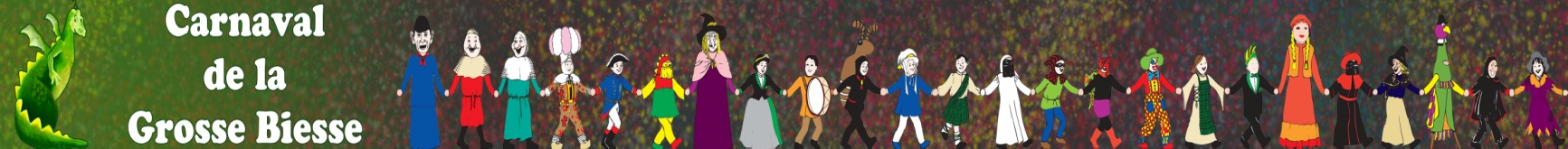 Questions sur un reportage de l'émission Télétourisme (RTBF) sur le gille de Binche de 2000.adresse: http://www.youtube.com/watch?v=ON2_1FJ9BSoQui fait l'habillage du gille? ..........................................................................................De quand date les outils de Lucy Brichot? ...................................................................Qu'est-ce qu'un louangeur? ...........................................................................................A quelle heure bourre-t-on le gille? .............................................................................Que coûte en moyenne la location d'un costume? .......................................................Si 1 € vaut 40 francs. Combien faut-il d'euros pour louer un costume? ......................................................................................................................................En quoi sont faits les masques des gilles? ...................................................................A quelle époque a-t-on inventé les masques des gilles? ..............................................................Donne le poids d'un chapeau? ................................................................................D'où viennent les plumes pour le chapeau? .....................................................................En quelle année est venu le Roi au carnaval de Binche? .................................................